Деловая программа – неотъемлемая часть Финала Национального чемпионата – в 2020 году также впервые пройдет в дистанционном формате трансляций с дополненной реальностью, вебинаров, онлайн-дискуссий и воркшоповОткрыта регистрация на деловую программу финала Национального чемпионата «Молодые профессионалы (WorldSkills Russia)»Деловая программа финала VIII Национального чемпионата «Молодые профессионалы (WorldSkills Russia)» - это крупнейшая дискуссионная площадка, посвященная профессиональной подготовке кадров, развитию новых и уже существующих компетенций, а также взаимодействию между работодателями, образовательными организациями и участниками движения WorldSkills. В этом году деловая программа чемпионата пройдёт в принципиально новом, дистанционном формате, благодаря чему принять участие в мероприятии смогут тысячи участников со всей России и стран зарубежья. 

Деловая программа будет реализована на базе интеллектуальной платформы, которая позволит с лёгкостью выбирать именно те темы и спикеров, которые интересны каждому конкретному участнику.  Каждый день с 7 по 21 сентября на платформе будут проходить семинары, стратегические сессии и круглые столы, посвящённые профессиональному образованию, разделённые на три основных блока: «Образование», «Технологии» и «Бизнес», благодаря чему любой желающий сможет выбрать актуальную трансляцию, соответствующую своему профилю и интересам. 

Среди других особенностей нового формата деловой программы - мгновенная обратная связь от спикеров в прямом эфире трансляции, чат с возможностью общения между участниками дискуссии, адаптивная система голосования и возможность смотреть трансляцию прямо из браузера. 

Регистрируйтесь на деловую программу и станьте частью крупнейшего чемпионата WorldSkills в истории России! 
Расписание мероприятий, темы дискуссий и регистрация на программу доступна на портале Leader-ID https://leader-id.ru/event/51691/                                                                   ТРЕКИ8 – 11 сентября  ОБРАЗОВАНИЕТрек посвящен актуальным практиками методикам среднего профессионального образования и внедрения стандартов WS в образовательные системы и процессы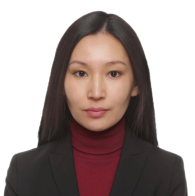 Марина СофроноваЗаместитель директора Департамента государственной политики в сфере профессионального образования и опережающей подготовки кадров Минпросвещения России.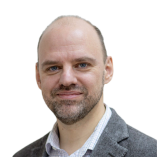 Олег БазерЗаместитель генерального директора по внедрению регионального стандарта кадрового обеспечения промышленного роста Союза «Молодые профессионалы (Ворлдскиллс Россия)12 – 16 сентября ТЕХНОЛОГИИТрек посвящен анализу и сборке технологий и методик профессиональной подготовки кадров, работе с сообществом и т.д.17 – 18 сентября  БИЗНЕСТрек – открытая площадка для создания возможностей для сотрудничества между бизнесом, регионами и WSБорен ЧакрунДиректор отдела политики и систем непрерывного обучения в штаб-квартире ЮНЕСКО                                                       ПРОГРАММА8 СЕНТЯБРЯ, ВТОРНИк10:00-12:00ОБРАЗОВАНИЕДИСКУССИЯ «РАЗВИТИЕ ЮНИОРСКОГО ДВИЖЕНИЯ В РЕГИОНАХ»13:00-14:30ОБРАЗОВАНИЕАНАЛИТИЧЕСКАЯ СЕССИЯ «ПРЕДВАРИТЕЛЬНЫЕ ИТОГИ ПРОВЕДЕНИЯ ДЕМОНСТРАЦИОННОГО ЭКЗАМЕНА ПО СТАНДАРТАМ ВОРЛДСКИЛЛС РОССИЯ В 2020 ГОДУ»16:00-17:30ОБРАЗОВАНИЕМЕТОДИЧЕСКИЙ СЕМИНАР «АКТУАЛЬНЫЕ ТРЕБОВАНИЯ И ПОРЯДОК ПРОВЕДЕНИЯ ДЕМОНСТРАЦИОННОГО ЭКЗАМЕНА В 2021 ГОДУ»9 СЕНТЯБРЯ, СРЕДА10:00-11:30ОБРАЗОВАНИЕДИСКУССИЯ «ПОДГОТОВКА И БЫСТРАЯ ПЕРЕПОДГОТОВКА КАДРОВ ПО СТАНДАРТАМ ВОРЛДСКИЛЛС»16:00-17:30ОБРАЗОВАНИЕЛЕКЦИЯ "ЦИФРОВАЯ ТРАНСФОРМАЦИЯ ОБРАЗОВАНИЯ"10 СЕНТЯБРЯ, СЕГОДНЯ10:00-11:30ОБРАЗОВАНИЕТЕЛЕМОСТ СО СТАЖИРОВОЧНЫМИ ПЛОЩАДКАМИ АКАДЕМИИ ВОРЛДСКИЛЛС И ПРЕПОДАВАТЕЛЯМИ (МАСТЕРАМИ ПРОИЗВОДСТВЕННОГО ОБУЧЕНИЯ): ЭФФЕКТИВНЫЕ ПРАКТИКИ РЕАЛИЗАЦИИ ПРОГРАММ ПОВЫШЕНИЯ КВАЛИФИКАЦИИ ПРЕПОДАВАТЕЛЕЙ (МПО) В ДИСТАНЦИОННОМ И РАСПРЕДЕЛЕННОМ ФОРМАТАХ 11 СЕНТЯБРЯ, ЗАВТРА10:00-11:30ОБРАЗОВАНИЕКОНЦЕПЦИЯ ПРОФОРИЕНТАЦИОННОГО ПРОЕКТА "БИЛЕТ В БУДУЩЕЕ" В ЦЕЛЯХ ПРАКТИЧЕСКОЙ ПОДГОТОВКИ КАДРОВ ДЛЯ ЭКОНОМИЧЕСКОГО РОСТА И ДОХОДА ГРАЖДАН13:00-14:30ОБРАЗОВАНИЕКРУГЛЫЙ СТОЛ «ПРАКТИКООРИЕНТИРОВАННОЕ ОБРАЗОВАНИЕ - ПРОБЛЕМЫ И РЕШЕНИЯ»12 СЕНТЯБРЯ, СУББОТА10:00-11:30ТЕХНОЛОГИИЦЕРЕМОНИЯ ОБЪЯВЛЕНИЯ ПЕРЕЧНЯ «ТОП – 100» ЛУЧШИХ ОБРАЗОВАТЕЛЬНЫХ ОРГАНИЗАЦИЙ СРЕДНЕГО ПРОФЕССИОНАЛЬНОГО ОБРАЗОВАНИЯ РОССИЙСКОЙ ФЕДЕРАЦИИ ДВИЖЕНИЯ «МОЛОДЫЕ ПРОФЕССИОНАЛЫ» (WORLDSKILLS RUSSIA) В 2019 ГОДУ»13:00-14:30ТЕХНОЛОГИИРАЗВИТИЕ ЛЕГКОЙ ПРОМЫШЛЕННОСТИ ЗА СЧЁТ НОВЫХ ТЕХНОЛОГИЙ И ПРОФЕССИОНАЛЬНОГО КОМПЛЕКСНОГО ПОДХОДА14 СЕНТЯБРЯ, ПОНЕДЕЛЬНИК10:00-11:30ТЕХНОЛОГИИОНЛАЙН-ВСТРЕЧА «РЕГИОНАЛЬНАЯ СБОРНАЯ КАК ДРАЙВЕР РАЗВИТИЯ ЭКОНОМИКИ РЕГИОНА»13:00-14:30ТЕХНОЛОГИИTED-TALK: «РАЗВИТИЕ КОМПЕТЕНЦИЙ NEW SKILLS» (ЧАСТЬ 1)16:00-17:30ТЕХНОЛОГИИТЕХНОЛОГИИ НАЦИОНАЛЬНОЙ СБОРНОЙ 15 СЕНТЯБРЯ, ВТОРНИК10:00-11:30ТЕХНОЛОГИИПЛАНЫ ПО РАЗВИТИЮ КОМПЕТЕНЦИИ «ЦИФРОВАЯ ФАБРИКА»Илья ТонкихМодератор13:00-14:30ТЕХНОЛОГИИTED-TALK: «РАЗВИТИЕ КОМПЕТЕНЦИЙ NEW SKILLS» (ЧАСТЬ 2)16:00-17:30ТЕХНОЛОГИИСОВРЕМЕННЫЕ ТЕХНОЛОГИИ ДЛЯ ОРГАНИЗАЦИИ МОНТАЖА РАСПРЕДЕЛИТЕЛЬНЫХ УСТРОЙСТВ, ЦИФРОВЫХ ПОДСТАНЦИЙ И ЦЕНТРОВ ОБРАБОТКИ ДАННЫХ16 СЕНТЯБРЯ, СРЕДА13:00-14:30ТЕХНОЛОГИИ«ЦИФРОВАЯ ПЛАТФОРМА И СЕРВИСЫ ДЛЯ ПРОВЕДЕНИЯ ДЕМОНСТРАЦИОННОГО ЭКЗАМЕНА ПО СТАНДАРТАМ ВОРЛДСКИЛЛС РОССИЯ»16:00-17:30ТЕХНОЛОГИИСТРАТЕГИЧЕСКАЯ СЕССИЯ «РАЗВИТИЕ ДВИЖЕНИЯ «МОЛОДЫЕ ПРОФЕССИОНАЛЫ (WORLDSKILLS RUSSIA) В СОВРЕМЕННЫХ РЕАЛИЯХ: БУДУЩЕЕ ЗА ONLINE?»18 СЕНТЯБРЯ, ПЯТНИЦА10:00-11:30БИЗНЕССТРАТЕГИЧЕСКАЯ СЕССИЯ «ЦИФРОВАЯ ТРАНСФОРМАЦИЯ: ОТ ЦИФРОВОЙ ОБРАЗОВАТЕЛЬНОЙ СРЕДЫ ДО ЦИФРОВОГО ПРЕДПРИЯТИЯ»